表十、活動剪影註：1.本表如不敷使用可自行增頁。2.照片尺寸請設定高度×寬度表十、活動剪影註：1.本表如不敷使用可自行增頁。2.照片尺寸請設定高度×寬度表十、活動剪影註：1.本表如不敷使用可自行增頁。2.照片尺寸請設定高度×寬度表十、活動剪影註：1.本表如不敷使用可自行增頁。2.照片尺寸請設定高度×寬度表十、活動剪影註：1.本表如不敷使用可自行增頁。2.照片尺寸請設定高度×寬度表十、活動剪影註：1.本表如不敷使用可自行增頁。2.照片尺寸請設定高度×寬度表十、活動剪影註：1.本表如不敷使用可自行增頁。2.照片尺寸請設定高度×寬度課程名稱烘焙食品課程-荷蘭小西餅授課班級餐二3時間106年10月03日(星期二)第二~四節地點屏榮高中德致館二樓烘焙教室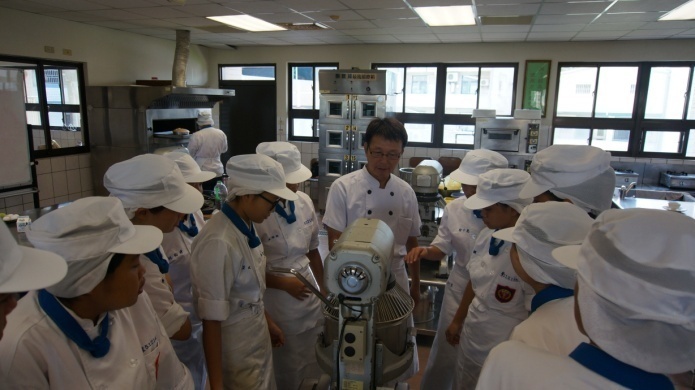 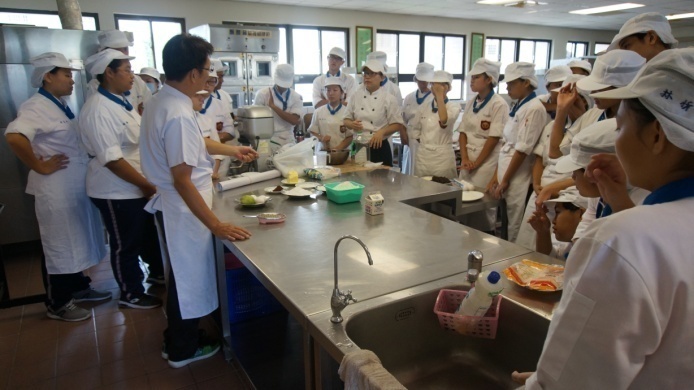 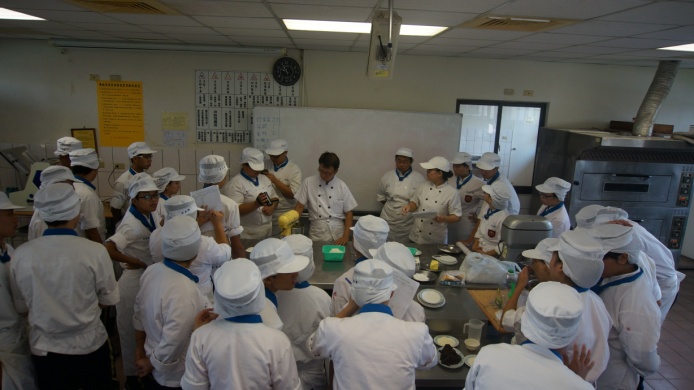 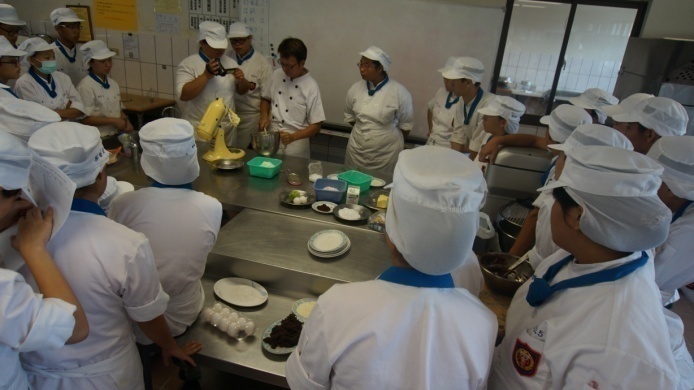 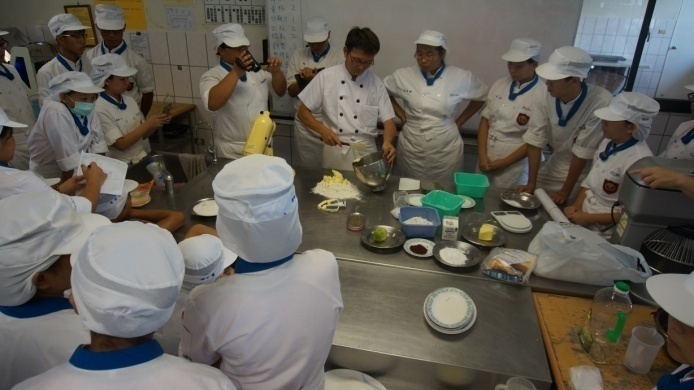 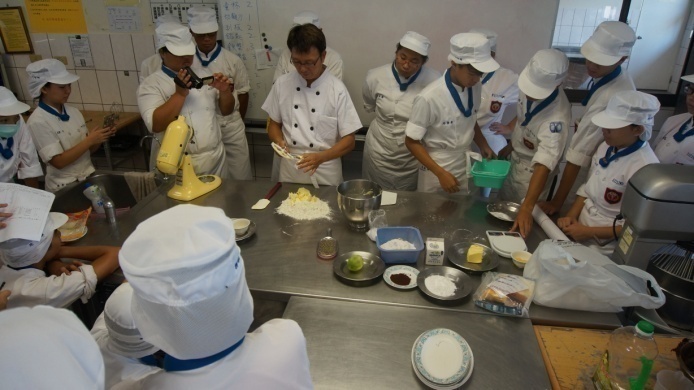 課程名稱烘焙食品課程-水晶蛋糕授課班級餐二3時間106年10月17日(星期二)第二~四節地點屏榮高中德致館二樓烘焙教室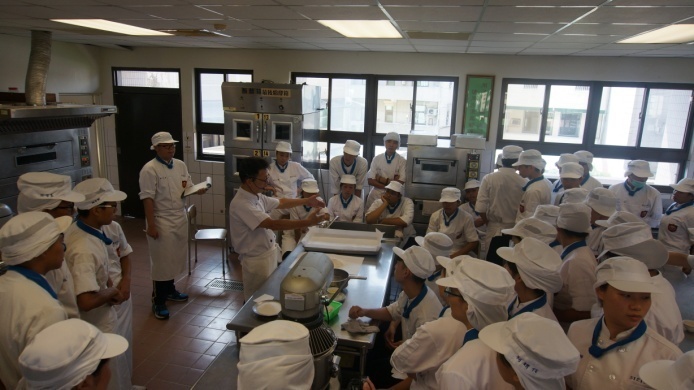 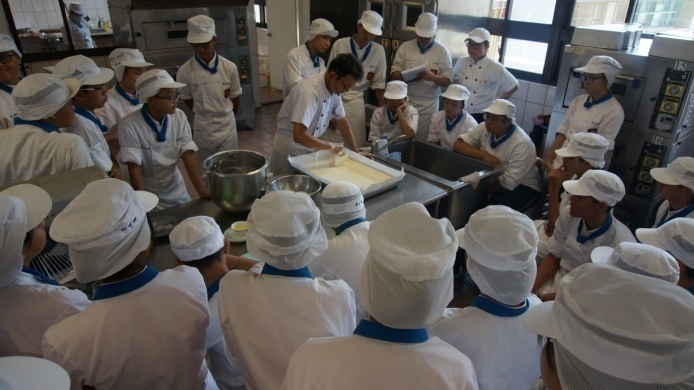 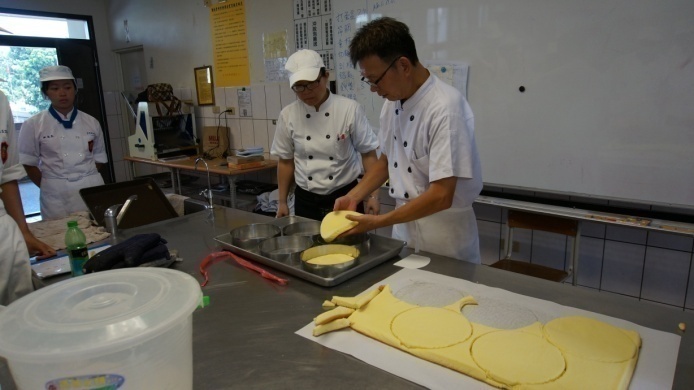 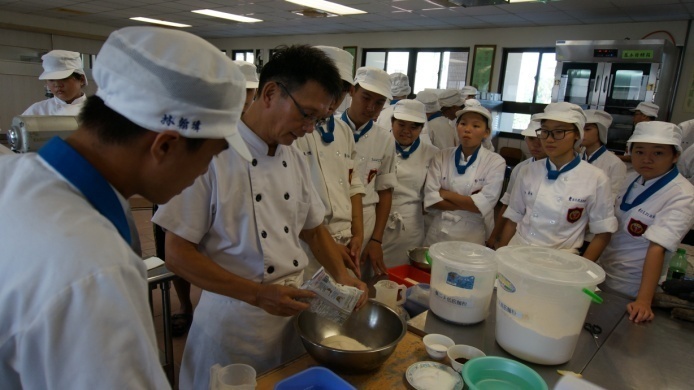 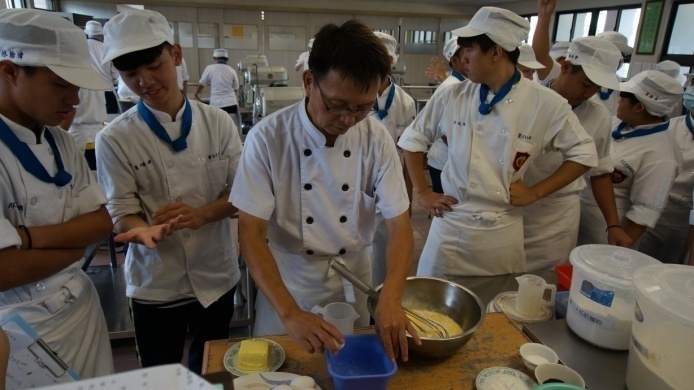 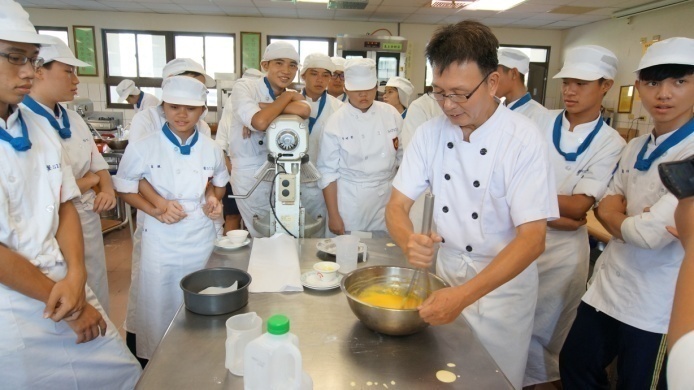 課程名稱烘焙食品課程-莎布烈巧克力餅乾授課班級餐二3時間106年10月24日(星期二)第二~四節地點屏榮高中德致館二樓烘焙教室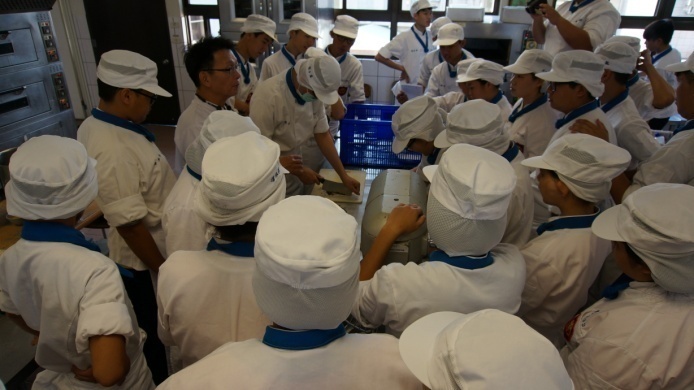 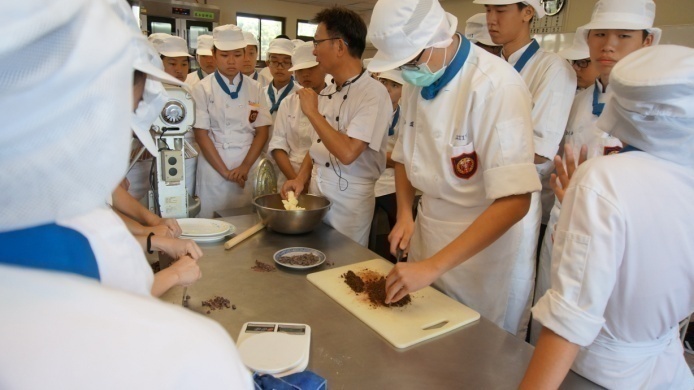 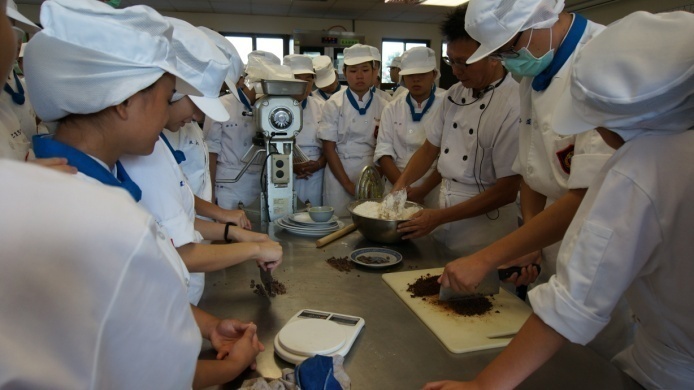 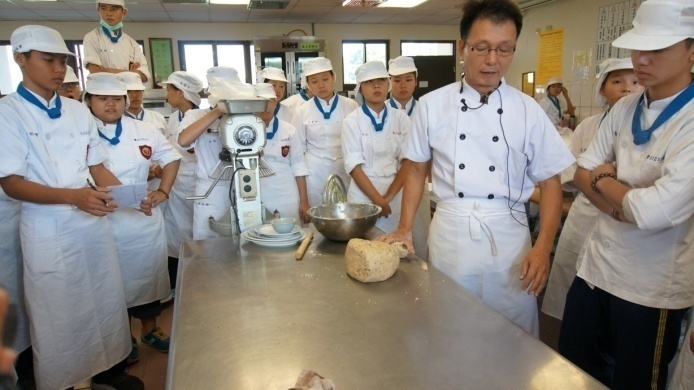 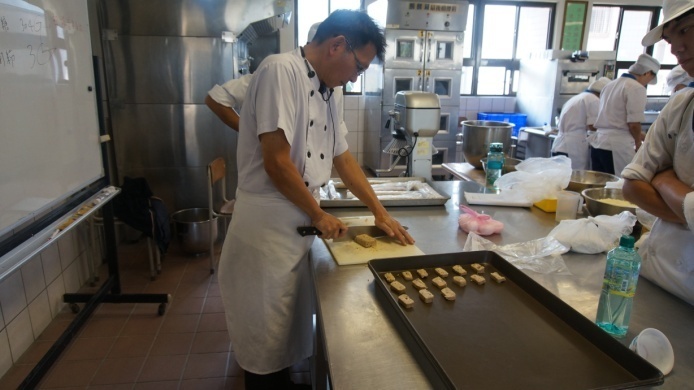 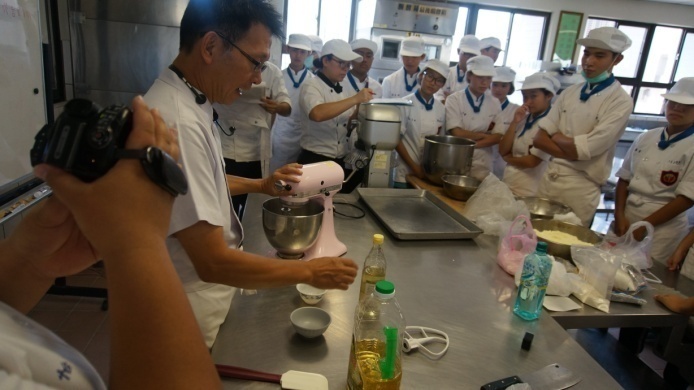 課程名稱烘焙食品課程-雪芬蛋糕授課班級餐二3時間106年10月31日(星期二)第二~四節地點屏榮高中德致館二樓烘焙教室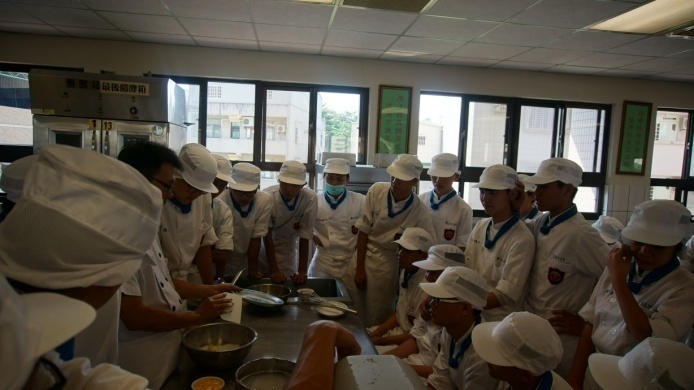 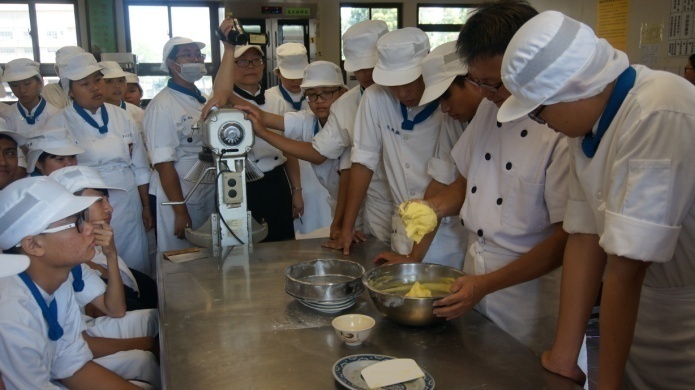 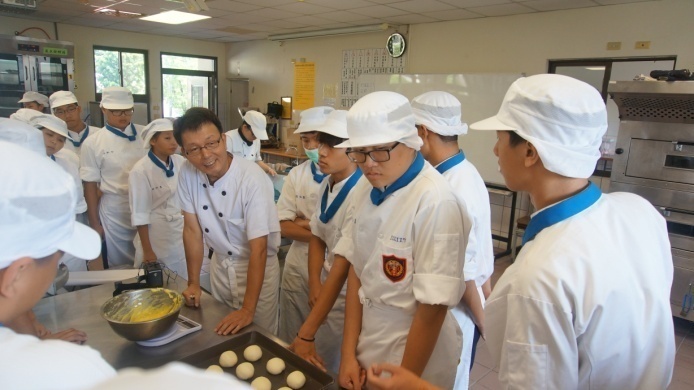 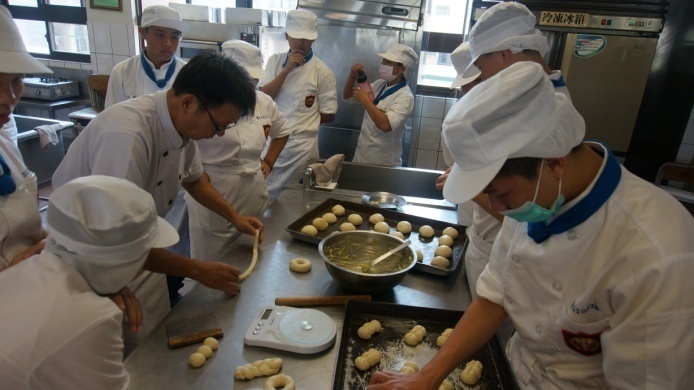 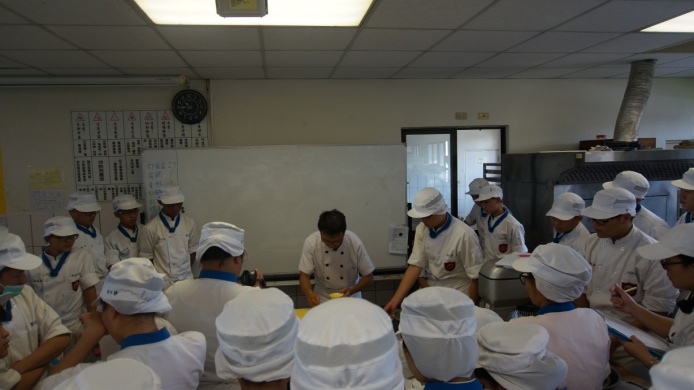 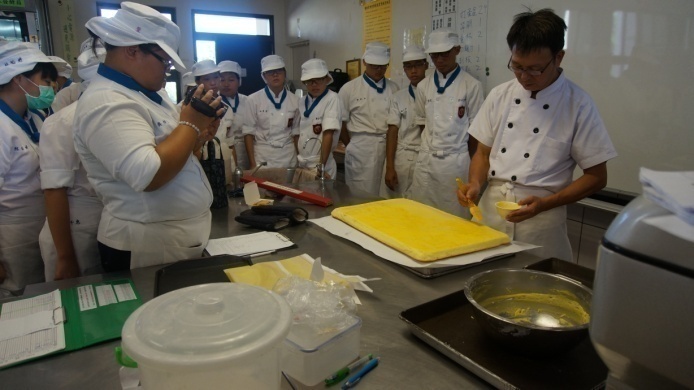 課程名稱烘焙食品課程-棉花糖授課班級餐二3時間106年11月07日(星期二)第二~四節地點屏榮高中德致館二樓烘焙教室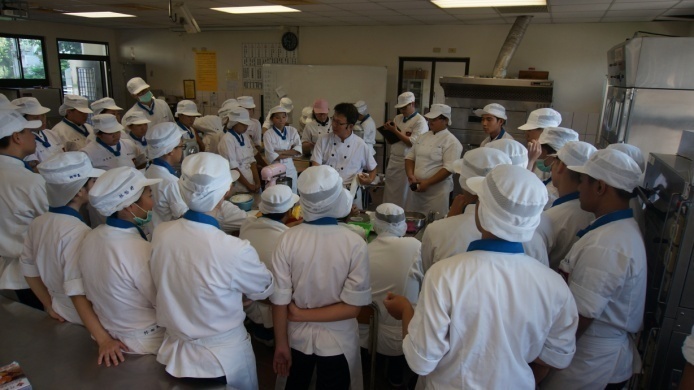 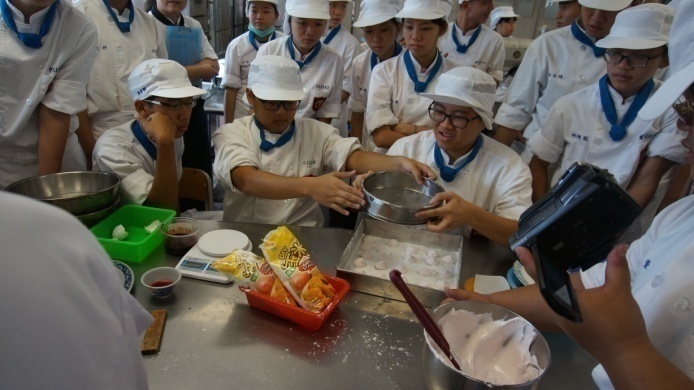 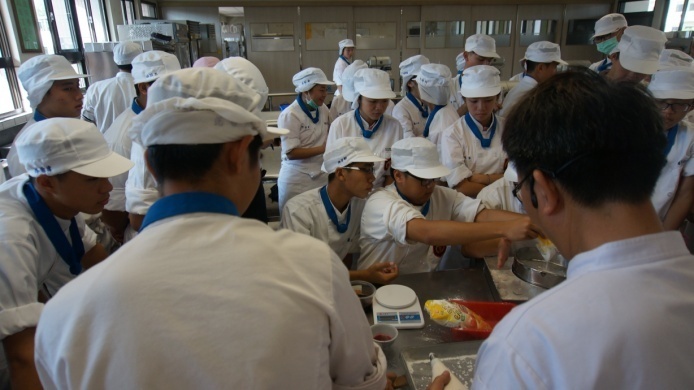 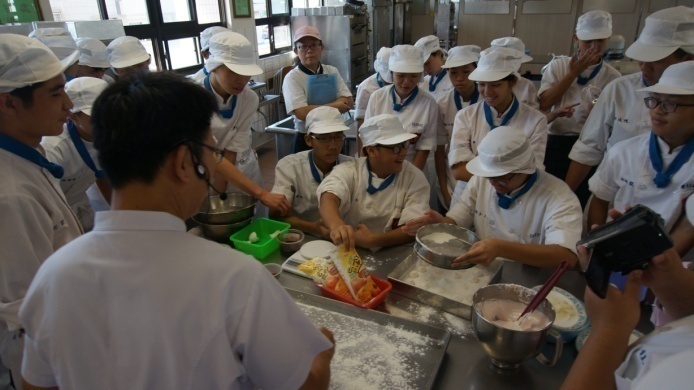 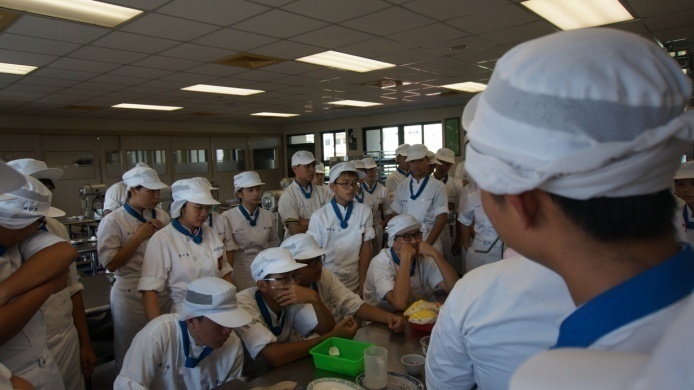 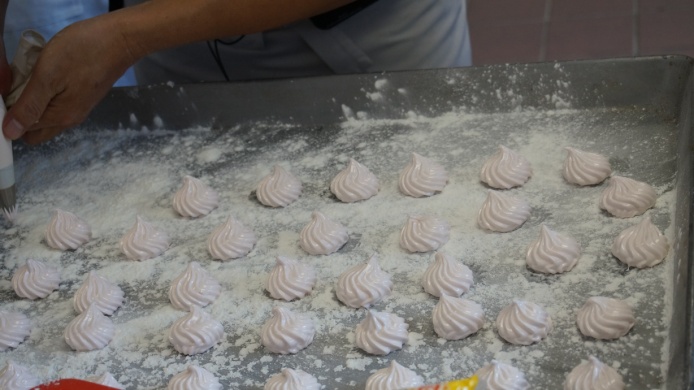 課程名稱烘焙食品課程-鐵真蛋糕授課班級餐二3時間106年11月14日(星期二)第二~四節地點屏榮高中德致館二樓烘焙教室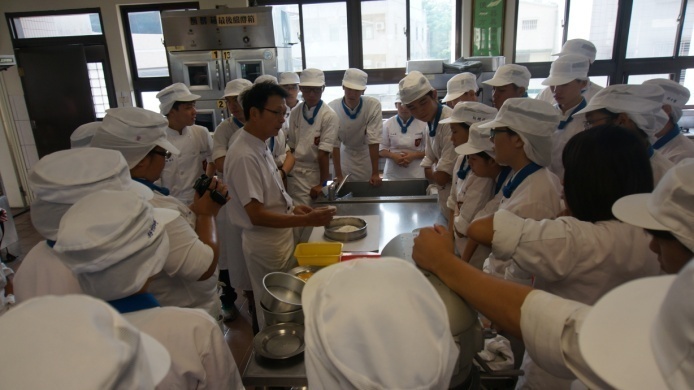 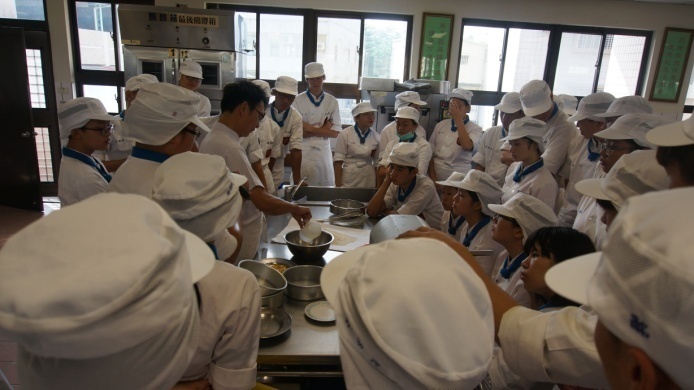 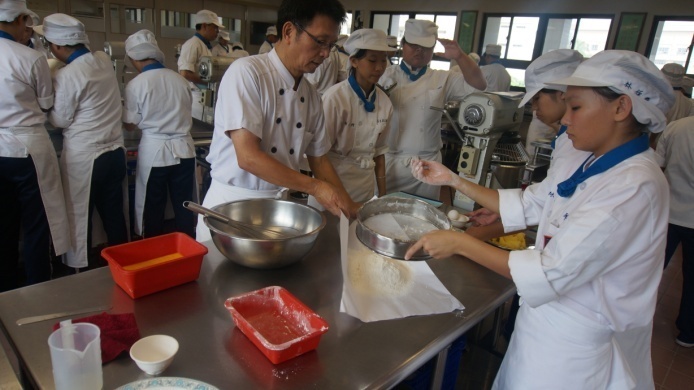 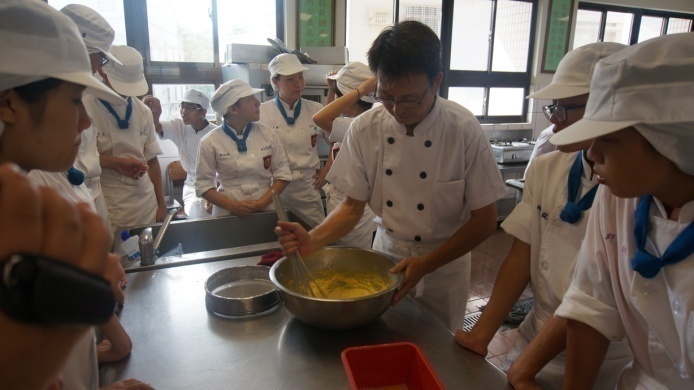 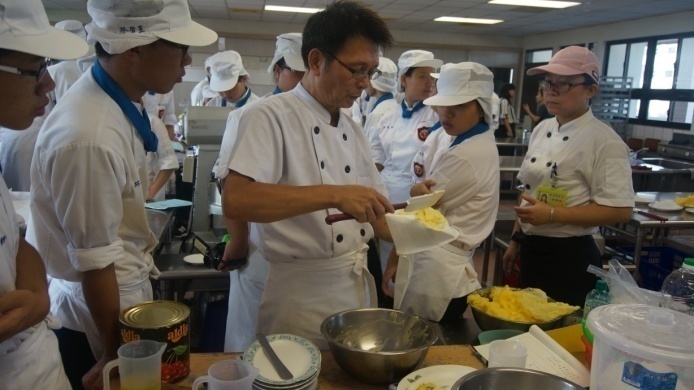 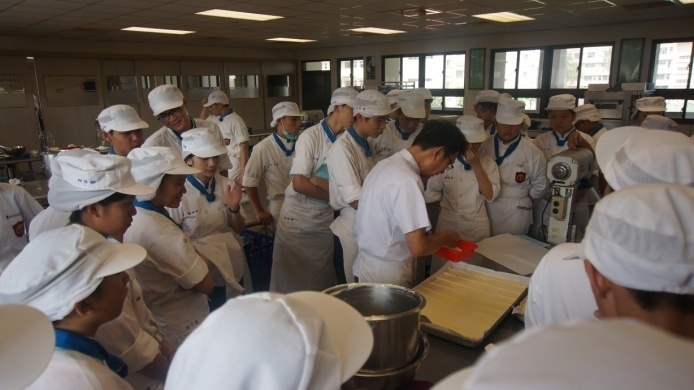 課程名稱烘焙食品課程-歐雷泡泡蛋糕授課班級餐二3時間106年11月21日(星期二)第二~四節地點屏榮高中德致館二樓烘焙教室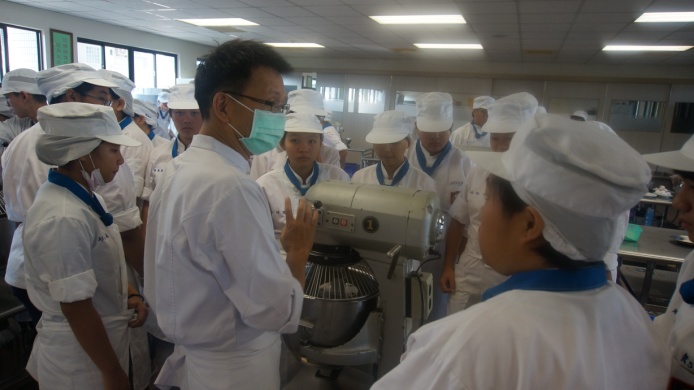 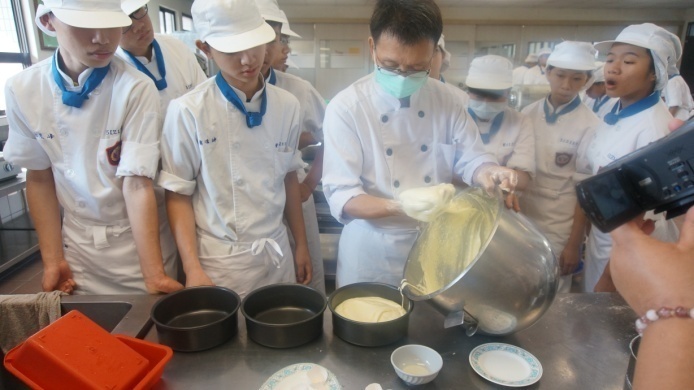 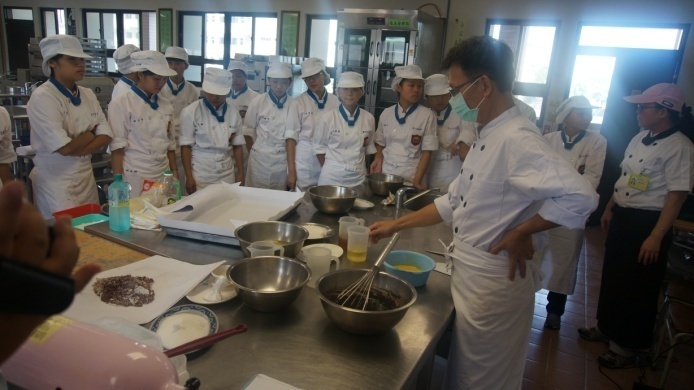 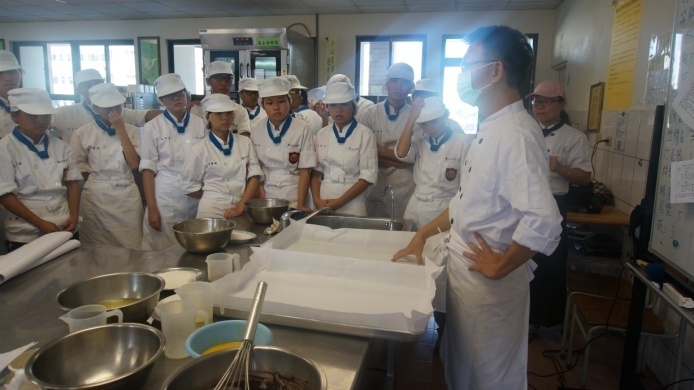 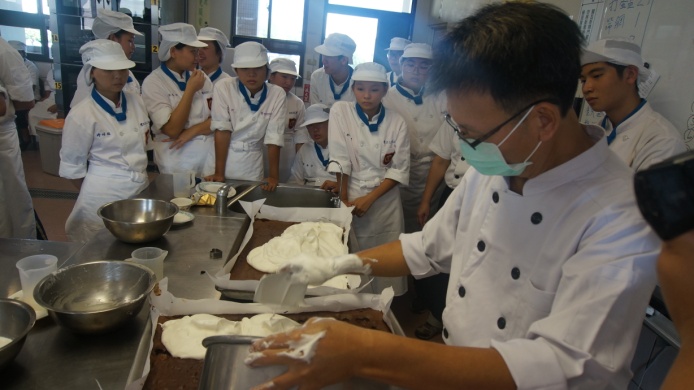 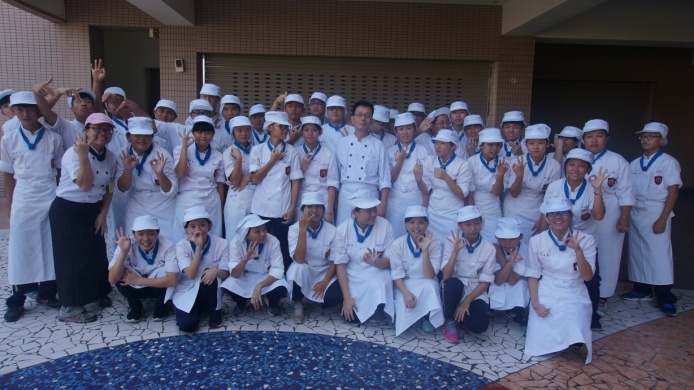 